Muy Señora mía/Muy Señor mío,Me complace invitarle a participar en la próxima reunión de la Comisión de Estudio 2 del UIT-T (Aspectos operacionales del suministro de servicios y la gestión de las telecomunicaciones), que está previsto celebrar de manera plenamente virtual del 31 de mayo al 11 de junio de 2021, ambos inclusive.La Comisión de Estudio 2 del UIT-T es la Comisión de Estudio Rectora sobre numeración, denominación, direccionamiento, identificación y encaminamiento, la Comisión de Estudio Rectora para la definición de servicios, la Comisión de Estudio Rectora sobre telecomunicaciones para operaciones de socorro/alerta temprana, resistencia y recuperación de redes y la Comisión de Estudio Rectora sobre gestión de las telecomunicaciones. Pueden consultarse los temas de trabajo que se están desarrollando en la CE 2 del UIT-T en la dirección: www.itu.int/itu-t/workprog/wp_search.aspx?sg=2. La plantilla para las contribuciones puede obtenerse en el sitio web de la UIT para la publicación directa de documentos, y las directrices para la preparación de las contribuciones pueden consultarse en la dirección: http://www.itu.int/rec/T-REC-A.2-201211-I.Dado que ésta será una reunión totalmente virtual, no se concederán becas. Toda la reunión se desarrollará en inglés únicamente, sin interpretación.Las sesiones se celebrarán entre las 11.00 y las 15.00 horas, hora de Ginebra, utilizando la herramienta de participación a distancia MyMeetings.Plazos clave:En el Anexo A encontrará información práctica sobre la reunión. En el Anexo B figura el proyecto de orden del día de la reunión y el plan de gestión del tiempo, preparados por el Presidente de la Comisión de Estudio, Sr. Phil Rushton (Reino Unido). Las actualizaciones del orden del día se pueden consultar en el Documento SG2-TD1278. Las actualizaciones del plan de gestión del tiempo figuran en el Documento SG2-TD1277.Le deseo una reunión agradable y productiva.Anexos: 2ANEXO A
Información práctica sobre la reuniónMÉTODOS DE TRABAJO E INSTALACIONESPRESENTACIÓN Y ACCESO A LOS DOCUMENTOS: Las contribuciones de los miembros deben presentarse utilizando el sistema de Publicación Directa de Documentos; los proyectos de DT deben remitirse por correo-e a la secretaría de la Comisión de Estudio utilizando la plantilla correspondiente. Los documentos de la reunión podrán consultarse en la página web de la Comisión de Estudio y su acceso estará limitado a los miembros del UIT-T que posean una cuenta de usuario de la UIT con acceso TIES.IDIOMA DE TRABAJO: La reunión se celebrará únicamente en inglés.PARTICIPACIÓN A DISTANCIA INTERACTIVA: Se utilizará la herramienta MyMeetings para ofrecer la participación a distancia en todas las sesiones. Los delegados deben inscribirse para la reunión e identificarse y dar a conocer su afiliación al hacer uso de la palabra. La participación a distancia se proporciona sobre la base del mejor esfuerzo. Los participantes deben tener presente que la reunión no se retrasará ni se interrumpirá por la incapacidad de un participante a distancia para conectarse, escuchar o ser escuchado, según el criterio del Presidente. Si se considera que la calidad de la voz de un participante a distancia es insuficiente, el Presidente podrá interrumpirlo y abstenerse de concederle la palabra hasta que se indique que el problema se ha resuelto. El chat de la reunión forma parte de la reunión, y se alienta a utilizarlo para la gestión eficaz del tiempo durante las sesiones.ACCESIBILIDAD: Podrá facilitarse subtitulado en tiempo real o interpretación en lenguaje de signos previa solicitud por quienes así lo requieran para las reuniones donde se traten cuestiones de accesibilidad (Cuestión 1/2), a reserva de la disponibilidad de intérpretes y de financiación. Estos servicios de accesibilidad deben solicitarse a más tardar dos meses antes de la fecha de inicio de la reunión, marcando la casilla correspondiente en el formulario de inscripción.INSCRIPCIÓN, NUEVOS DELEGADOS, BECAS Y APOYO PARA LA SOLICITUD DE VISADOSINSCRIPCIÓN: La inscripción es obligatoria y ha de hacerse en línea a través de la página principal de la Comisión de Estudio a más tardar un mes antes de la reunión. Según lo indicado en la Circular 68 de la TSB, el nuevo sistema de inscripción del UIT-T requiere la aprobación del Coordinador para las solicitudes de inscripción. En la Circular 118 de la TSB se detalla cómo configurar la aprobación automática de esas solicitudes. Algunas de las opciones del formulario de inscripción se aplican únicamente a los Estados Miembros. Se invita a los miembros a incluir mujeres en sus delegaciones siempre que sea posible.La inscripción es obligatoria y se efectúa en línea a través de la página principal de la Comisión de Estudio. Sin inscripción, los delegados no podrán acceder a la herramienta de participación a distancia MyMeetings.NUEVOS DELEGADOS, BECAS Y APOYO PARA LA OBTENCIÓN DEL VISADO: Dado que, para las reuniones virtuales, no hay desplazamiento implicado, no se conceden becas ni apoyo para la obtención del visado. Se organizarán sesiones de orientación para nuevos delegados cuando el Presidente de la Comisión de Estudio lo considere apropiado.ANNEX B
Draft agenda NOTE - Updates to the agenda can be found in SG2-TD1278. 1	Opening plenary meeting1.1	Opening of the meeting1.2	Adoption of the agenda and other administrative issuesa)	Proposed time plan SG2-TD1277b)	Use of virtual meeting rooms SG2-TD1307c)	WTSA-20 updated)	Study group structure and leadership1.3	Reports of SG2 work and follow-up actionsa)	Approval of SG meeting report (18 December 2020) SG2-R29b)	Activities since the last meeting of SG2: Rapporteur meetings and interim activitiesc)	Report on Numbering, Naming, Addressing and Identification issues, including NCT (Numbering Coordination Team) SG2-TD1284d)	Report on activities related to misuse of numbering resources SG2-TD1285e)	Report on activities related to developing countries, including reports of regional groupsf)	Status of discussions regarding Recommendations to be Determined or Consentedg)	Liaison statements sent and received1.4	Reports of other meetingsa)	TSAG highlights (11-18 January 2021) SG2-TD1308b)	ITU-T Focus Group on AI for Natural Disaster Management (FG-AI4NDM) SG2-TD13141.5	Working methods1.6	Other issues for this meeting1.7	Procedural notifications2	Closing plenary meeting2.1	Reports of the meetings:	a)	working parties, 	b)	ad hoc group on developing country issues	c)	ad hoc on vocabulary and terminology2.2	Approval of Recommendations under TAP (Traditional Approval Process)2.3	Determination of Recommendations under TAP 2.4	Consent of Recommendations under AAP (Alternative Approval Process)2.5	Deletion or renumbering of Recommendations2.6	Agreement of Supplements/non-normative amendments2.7	Agreement of Technical Reports 2.8	Outgoing liaison statements, including those reporting to TSAG on lead study group activities:a)	Numbering, naming, addressing, identification and routingb)	Service definitionc)	Telecommunications for disaster relief/early warning, network resilience and recoveryd)	Telecommunication Managemente)	Other2.9	Recommendation status and work plans2.10	Date and place of future meetings2.11	Other business2.12	Closure of the meetingStudy Group 2 time plan, Virtual, 31 May - 11 June 2021
Updates to the time plan can be found in revisions to SG2-TD1277Notes* All times Geneva time.______________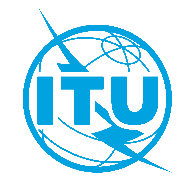 Unión Internacional de TelecomunicacionesOficina de Normalización de las TelecomunicacionesGinebra, 26 de febrero de 2021Ref.:Carta Colectiva TSB 9/2CE 2/RCA:–	las Administraciones de los Estados Miembros 
de la Unión;–	los Miembros de Sector del UIT-T;–	los Asociados que participan en los trabajos 
de la Comisión de Estudio 2 del UIT-T;–	las Instituciones Académicas de la UITTel.:+41 22 730 5415A:–	las Administraciones de los Estados Miembros 
de la Unión;–	los Miembros de Sector del UIT-T;–	los Asociados que participan en los trabajos 
de la Comisión de Estudio 2 del UIT-T;–	las Instituciones Académicas de la UITFax:+41 22 730 5853A:–	las Administraciones de los Estados Miembros 
de la Unión;–	los Miembros de Sector del UIT-T;–	los Asociados que participan en los trabajos 
de la Comisión de Estudio 2 del UIT-T;–	las Instituciones Académicas de la UITCorreo-e:tsbsg2@itu.intA:–	las Administraciones de los Estados Miembros 
de la Unión;–	los Miembros de Sector del UIT-T;–	los Asociados que participan en los trabajos 
de la Comisión de Estudio 2 del UIT-T;–	las Instituciones Académicas de la UITWeb:www.itu.int/go/tsg2A:–	las Administraciones de los Estados Miembros 
de la Unión;–	los Miembros de Sector del UIT-T;–	los Asociados que participan en los trabajos 
de la Comisión de Estudio 2 del UIT-T;–	las Instituciones Académicas de la UITAsunto:Reunión virtual de la Comisión de Estudio 2, 31 de mayo – 11 de junio de 2021Reunión virtual de la Comisión de Estudio 2, 31 de mayo – 11 de junio de 202131 de marzo de 2021–	Presentación de las contribuciones de los miembros del UIT-T para las que se requiera traducción30 de abril de 2021–	Inscripción (mediante el formulario de inscripción en línea de la página principal de la Comisión de Estudio)18 de mayo de 2021–	Presentación de las contribuciones de los miembros del UIT-T (a través del sitio de Publicación Directa de Documentos)Atentamente,Chaesub Lee
Director de la Oficina de Normalización
de las Telecomunicaciones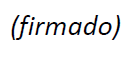 CE 2 del UIT-T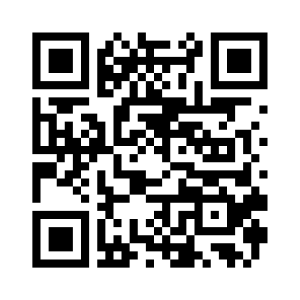 Atentamente,Chaesub Lee
Director de la Oficina de Normalización
de las TelecomunicacionesInformación más reciente 
sobre la reuniónMonday
31 MayMonday
31 MayMonday
31 MayTuesday
1 JuneTuesday
1 JuneTuesday
1 JuneWednesday
2 JuneWednesday
2 JuneWednesday
2 JuneThursday
3 JuneThursday
3 JuneThursday
3 JuneFriday
4 JuneFriday
4 JuneFriday
4 June123123123123123SG2 PlenAManagementWP1/2 PlenRAQ1/2R3R3R7Q2/2RRR3R3R6R7Q3/2RRR3R3RR6R7WP2/2 PlenRAQ5/2RRR4RRR7Q6/2RR4R7Q7/2RRRR7OtherR1R2R5Sessions times 1 – 11h00-12h10;   2 – 12h25-13h35;   3 – 13h50-15h00Sessions times 1 – 11h00-12h10;   2 – 12h25-13h35;   3 – 13h50-15h00Sessions times 1 – 11h00-12h10;   2 – 12h25-13h35;   3 – 13h50-15h00Sessions times 1 – 11h00-12h10;   2 – 12h25-13h35;   3 – 13h50-15h00Sessions times 1 – 11h00-12h10;   2 – 12h25-13h35;   3 – 13h50-15h00Sessions times 1 – 11h00-12h10;   2 – 12h25-13h35;   3 – 13h50-15h00Sessions times 1 – 11h00-12h10;   2 – 12h25-13h35;   3 – 13h50-15h00Sessions times 1 – 11h00-12h10;   2 – 12h25-13h35;   3 – 13h50-15h00Sessions times 1 – 11h00-12h10;   2 – 12h25-13h35;   3 – 13h50-15h00Sessions times 1 – 11h00-12h10;   2 – 12h25-13h35;   3 – 13h50-15h00Sessions times 1 – 11h00-12h10;   2 – 12h25-13h35;   3 – 13h50-15h00Sessions times 1 – 11h00-12h10;   2 – 12h25-13h35;   3 – 13h50-15h00Sessions times 1 – 11h00-12h10;   2 – 12h25-13h35;   3 – 13h50-15h00Sessions times 1 – 11h00-12h10;   2 – 12h25-13h35;   3 – 13h50-15h00Sessions times 1 – 11h00-12h10;   2 – 12h25-13h35;   3 – 13h50-15h00Sessions times 1 – 11h00-12h10;   2 – 12h25-13h35;   3 – 13h50-15h00Key:    – Recorded and archived as a webcast; R – Remote participationKey:    – Recorded and archived as a webcast; R – Remote participationKey:    – Recorded and archived as a webcast; R – Remote participationKey:    – Recorded and archived as a webcast; R – Remote participationKey:    – Recorded and archived as a webcast; R – Remote participationKey:    – Recorded and archived as a webcast; R – Remote participationKey:    – Recorded and archived as a webcast; R – Remote participationKey:    – Recorded and archived as a webcast; R – Remote participationKey:    – Recorded and archived as a webcast; R – Remote participationKey:    – Recorded and archived as a webcast; R – Remote participationKey:    – Recorded and archived as a webcast; R – Remote participationKey:    – Recorded and archived as a webcast; R – Remote participationKey:    – Recorded and archived as a webcast; R – Remote participationKey:    – Recorded and archived as a webcast; R – Remote participationKey:    – Recorded and archived as a webcast; R – Remote participationKey:    – Recorded and archived as a webcast; R – Remote participationMonday
7 JuneMonday
7 JuneMonday
7 JuneTuesday
8 JuneTuesday
8 JuneTuesday
8 JuneWednesday
9 JuneWednesday
9 JuneWednesday
9 JuneWednesday
9 JuneThursday
10 JuneThursday
10 JuneThursday
10 JuneThursday
10 JuneFriday
11 JuneFriday
11 JuneFriday
11 June12312301231234123SG2 PlenAAManagementRAAWP1/2 PlenRAQ1/2RRRRRRRRRR6R6R6Q2/2Q3/2WP2/2 PlenRAQ5/2R8R8RRRR8R6Q6/2R8R8RR8R6Q7/2R8R8RRR8R6OtherR5Sessions times 1 – 11h00-12h10;   2 – 12h25-13h35;   3 – 13h50-15h00;   4 – 15h00-16h00Sessions times 1 – 11h00-12h10;   2 – 12h25-13h35;   3 – 13h50-15h00;   4 – 15h00-16h00Sessions times 1 – 11h00-12h10;   2 – 12h25-13h35;   3 – 13h50-15h00;   4 – 15h00-16h00Sessions times 1 – 11h00-12h10;   2 – 12h25-13h35;   3 – 13h50-15h00;   4 – 15h00-16h00Sessions times 1 – 11h00-12h10;   2 – 12h25-13h35;   3 – 13h50-15h00;   4 – 15h00-16h00Sessions times 1 – 11h00-12h10;   2 – 12h25-13h35;   3 – 13h50-15h00;   4 – 15h00-16h00Sessions times 1 – 11h00-12h10;   2 – 12h25-13h35;   3 – 13h50-15h00;   4 – 15h00-16h00Sessions times 1 – 11h00-12h10;   2 – 12h25-13h35;   3 – 13h50-15h00;   4 – 15h00-16h00Sessions times 1 – 11h00-12h10;   2 – 12h25-13h35;   3 – 13h50-15h00;   4 – 15h00-16h00Sessions times 1 – 11h00-12h10;   2 – 12h25-13h35;   3 – 13h50-15h00;   4 – 15h00-16h00Sessions times 1 – 11h00-12h10;   2 – 12h25-13h35;   3 – 13h50-15h00;   4 – 15h00-16h00Sessions times 1 – 11h00-12h10;   2 – 12h25-13h35;   3 – 13h50-15h00;   4 – 15h00-16h00Sessions times 1 – 11h00-12h10;   2 – 12h25-13h35;   3 – 13h50-15h00;   4 – 15h00-16h00Sessions times 1 – 11h00-12h10;   2 – 12h25-13h35;   3 – 13h50-15h00;   4 – 15h00-16h00Sessions times 1 – 11h00-12h10;   2 – 12h25-13h35;   3 – 13h50-15h00;   4 – 15h00-16h00Sessions times 1 – 11h00-12h10;   2 – 12h25-13h35;   3 – 13h50-15h00;   4 – 15h00-16h00Sessions times 1 – 11h00-12h10;   2 – 12h25-13h35;   3 – 13h50-15h00;   4 – 15h00-16h00Sessions times 1 – 11h00-12h10;   2 – 12h25-13h35;   3 – 13h50-15h00;   4 – 15h00-16h00Key:    – Recorded and archived as a webcast; R – Remote participationKey:    – Recorded and archived as a webcast; R – Remote participationKey:    – Recorded and archived as a webcast; R – Remote participationKey:    – Recorded and archived as a webcast; R – Remote participationKey:    – Recorded and archived as a webcast; R – Remote participationKey:    – Recorded and archived as a webcast; R – Remote participationKey:    – Recorded and archived as a webcast; R – Remote participationKey:    – Recorded and archived as a webcast; R – Remote participationKey:    – Recorded and archived as a webcast; R – Remote participationKey:    – Recorded and archived as a webcast; R – Remote participationKey:    – Recorded and archived as a webcast; R – Remote participationKey:    – Recorded and archived as a webcast; R – Remote participationKey:    – Recorded and archived as a webcast; R – Remote participationKey:    – Recorded and archived as a webcast; R – Remote participationKey:    – Recorded and archived as a webcast; R – Remote participationKey:    – Recorded and archived as a webcast; R – Remote participationKey:    – Recorded and archived as a webcast; R – Remote participationKey:    – Recorded and archived as a webcast; R – Remote participationAAThe Management Team will meet:Thursday, 27 May 2021, 1515 to 1615 hours.Thursday, 10 June 2021, 1500 to 1600 hours.AOpening plenary of Study Group 2: 1100 hours on Monday, 31 May 2021.Closing plenary of Study Group 2: 1225 hours on Friday, 11 June 2021.Opening plenaries of Working Parties 1/2 and 2/2: 1225 hours on Monday, 31 May 2021 (in parallel).Closing plenaries of Working Parties 1/2 and 2/2: 1100 hours on Friday, 11 June 2021 (in parallel).1Newcomer session SG2-TD12882Developing countries session SG2-TD13153Liaison Statement coordination: Q1, 2, 3/2.4Joint session of Q5/2 and Q6/2.5Vocabulary and terminology session SG2-TD13176Session devoted to finalizing meeting reports.
If Q2/2 and Q3/2 conclude early, the remaining time will be given to Q1/2.7Liaison Statement coordination: Q1, 2, 3, 5, 6, 7/2.
If this session concludes early, the remaining time will be given to Q1/2, and to WP2/2.8Joint session of Q5/, 6/2 and 7/2.